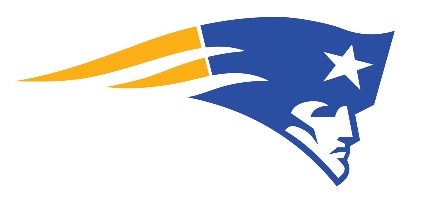 WILCOX COUNTY MIDDLE SCHOOL2022 FOOTBALL SCHEDULEDate			Opponent				Location		Time^Thurs. 8/11		@Atkinson Co.			Pearson		5 pm^Wed. 8/17		@Dodge Co.				Eastman		4:30pm*Wed. 8/24		@Dooly Co.				Vienna		5 pm*Wed. 8/31		Hawkinsville				Rochelle		5 pm*Thurs. 9/7		@Irwin Co.				Ocilla			5 pm*Wed. 9/14		Macon Co.				Rochelle		5 pm*Wed. 9/21		@Turner Co.				Ashburn		5 pm*Wed. 9/28		1st Round of Playoffs		TBA			TBA*Wed. 10/5   		2nd Round of Playoffs		TBA			TBA*Wed. 10/12		Finals					TBA			TBA^ Scrimmage Games*Conference Games